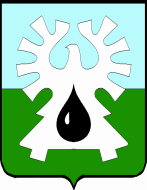 ГОРОДСКОЙ ОКРУГ УРАЙХАНТЫ-МАНСИЙСКОГО АВТОНОМНОГО ОКРУГА – ЮГРЫ     ДУМА ГОРОДА УРАЙПРОТОКОЛзаседания Думы города Урай седьмого созыва24.02.2022                                                                                                             №709-00 час.Заседание Думы проведено путем использования систем видео-конференц-связи (видеозапись на DVD-R диске прилагается).Председательствующий: Миникаев Р.Ф. – исполняющий обязанности                                                                             председателя Думы города Урай.Приняли участие Председательствующий провел регистрацию депутатов:Для регистрации депутатов Думы, участвующих в заседании путем использования систем видеоконференц-связи, я буду обращаться к каждому депутату Думы отдельно согласно алфавитному порядку фамилий, а депутат Думы будет подтверждать свое участие в заседании.По результатам регистрации на заседании присутствует 17 депутатов, имеется 2 доверенности отсутствующих депутатов (прилагаются).  Седьмое заседание Думы города Урай седьмого созыва является правомочным.На заседании присутствовали:В период с 11.02.2022 по 23.02.2022 Думой города Урай в заочной форме принято 2 решения Думы города Урай:1. №5 от 21.02.2022 «О награждении Благодарственным письмом Думы города Урай»;Результат голосования: «за» - 15, не приняли участие в голосовании - 5 (решение и лист опроса прилагаются).2. №6 от 22.02.2022 «О проведении очередного седьмого заседания Думы города Урай седьмого созыва»;Результат голосования: «за» - 14, «против» - 3, «воздержались» - 1, не приняли участие в голосовании - 2 (решение и лист опроса прилагаются).Председательствующий: В соответствии с Регламентом Думы города Урай, для голосования депутатов Думы, участвующих в заседании путем использования систем видеоконференц-связи, при голосовании я буду обращаться к каждому депутату Думы отдельно, согласно алфавитному порядку фамилий, а депутат Думы будет оглашать:- свои фамилию, имя, отчество, - наименование вопроса, по которому идет голосование, - и решение по поставленному вопросу ("за", "против", "воздержался").Председательствующий: Предложил депутатам Думы принять проект повестки седьмого заседания Думы города Урай за основу. Поставил предложение на голосование.РЕШИЛИ: Принять проект повестки седьмого заседания Думы города Урай седьмого созыва за основу.Результат голосования: единогласно.Выступил Насибуллин Л.Ф.: Предложил исключить из повестки седьмого заседания Думы седьмого созыва вопросы №№ 13-17. Попросил поставить на голосование его предложение.К видеоконференции подключился депутат Жигарев Е.В.По результатам регистрации на заседании присутствует 18 депутатов, имеется 2 доверенности отсутствующих депутатов (прилагаются).  Седьмое заседание Думы города Урай седьмого созыва является правомочным.Бусарева Е.А. (Вопрос Насибуллину Л.Ф.): В связи с чем Вы предлагаете исключить вопросы №№ 13-17 из повестки седьмого заседания?Насибуллин Л.Ф.: Контрольно-счетный орган образован представительным органом муниципального образования в целях осуществления внешнего муниципального финансового контроля.Принципы деятельности Контрольно-счетных органов закреплены ст. 4 Закона №6 - ФЗ согласно которой, их деятельность  основывается на принципах законности, объективности, гласности и открытости, и что немаловажно на принципе эффективности, независимости.В связи с принятием Федерального закона от 01.07.2021 №225-ФЗ «О внесении изменений в Федеральный закон «Об общих принципах организации и деятельности контрольно-счетных органов субъектов РФ и муниципальных образований» и отдельные законодательные акты Российской Федерации», вступающего в силу с 30.09.2021, должности председателя, заместителя председателя и аудиторов контрольно-счетного органа муниципального образования относятся исключительно к муниципальным должностям. Председатель, заместитель председателя и аудиторы контрольно-счетного органа муниципального образования  назначаются на должность представительным органом муниципального образования и соответственно подотчетны Думе.Наделение КСП статусом юридического лица, а должности председателя, заместителя председателя и аудиторов контрольно-счетного органа относятся исключительно к муниципальным должностям, к которым этим же законом установлены дополнительные требования, отвечает принципам независимости и напрямую влияет на эффективность осуществления внешнего финансового контроля и усиления контроля в целом.Частью 5 статьи 8 Закона 6-ФЗ в редакции Федерального закона от 01.07.2021 №255-ФЗ предусмотрено, что должностное лицо контрольно-счетного органа, замещающее муниципальную должность, досрочно освобождается от должности на основании решения законодательного (представительного) органа в установленных законом случаях.Все внесенные изменения направлены на усиление контрольной функции КСП, а также и представительного органа - Думы, учитывая, что три должности председатель, заместитель председателя и аудитор назначаются (и досрочно освобождаются) на должность Думой, то есть депутаты непосредственно имеют право участвовать в формировании состава трех должностей КСП из пяти. Наличие одной должности КСП назначаемой Думой города будет способствовать ослаблению контроля Думой (депутатами).Наличие в структуре КСП должностей председателя, заместителя председателя и аудитора не противоречит федеральному законодательству, поэтому с целью усиления контрольной функции Думы предлагаю не исключать должности председателя, заместителя председателя и аудитора КСП.Кукушкин А.В.: 1. Я полностью поддерживаю предложение депутата Насибуллина Л.Ф. 2. О структуре КСП Ханты - Мансийского района. Здесь структура осталась прежней, с должностями заместителя председателя и аудитора.3. Нам предлагается задушить собственными руками КСП, если мы примем предложенный депутатам вариант структуры.Насибуллин Л.Ф.: Я голосую «за» снятие вопросов №№ 13-17 из повестки, так как считаю, что согласно представленной мной информации, необходимо ввести не одну, а три муниципальные должности, а представленная структура не позволит нам эффективно следить за расходованием бюджетных средств.Председательствующий: Поставил на голосование предложение Насибуллина Л.Ф.- Исключить из повестки седьмого заседания Думы седьмого созыва вопросы №№ 13-17. Результат голосования: «за» - 4 депутата, «против» - 12 депутатов, «воздержался» - 1 депутат, не голосовал 1 депутат.РЕШЕНИЕ НЕ ПРИНЯТО.Председательствующий: Поставил на голосование предложение об утверждении повестки седьмого заседания Думы города Урай седьмого созыва в целом. РЕШИЛИ: Утвердить повестку седьмого заседания Думы города Урай седьмого созыва в целом:Результат голосования: «за» - 15 депутатов, «против» - 2 депутата, не голосовал - 1 депутат.Председательствующий: Предложил следующий Регламент работы:-  докладчикам по вопросам повестки - до  10 минут;- выступающим в прениях - до 3-х минут;- депутат вправе выступить по одному и тому же вопросу не более двух раз;- время для обсуждения каждого вопроса повестки – не более 10 минут;-  перерыв на 20 минут через полтора часа работы.Вопросы поступили от: Кукушкин А.В.: Сколько вопросов сможет задать депутат при рассмотрении одного вопроса повестки? Данный регламент ограничивает депутатов по времени для вопросов и выступлений. Я против предложенного Регламента работы.Миникаев Р.Ф.: Вопросы повестки рассматривались депутатами на заседаниях профильных комиссий, у депутатов была возможность поприсутствовать и задать вопросы докладчикам.Насибуллин Л.Ф.: Раньше у депутата была возможность задать докладчику два вопроса и выступить в течении трех минут.Председательствующий: Поставил на голосование свое предложение.РЕШИЛИ: Утвердить Регламент работы седьмого заседания Думы города Урай: -  докладчикам по вопросам повестки - до  10 минут;- выступающим в прениях до 3-х минут;- депутат вправе выступить по одному и тому же вопросу не более двух раз;- время для обсуждения каждого вопроса повестки – не более 10 минут;- перерыв на 20 минут через полтора часа работы.Результат голосования: «за» - 16 депутатов, «против» - 2 депутата.Бабенко А.В., председатель комиссии по вопросам местного самоуправления озвучил решение комиссии.Бабенко А.В., председатель комиссии по вопросам местного самоуправления озвучил решение комиссии.(Информация прилагается)Вопросы докладчику:Кукушкин А.В.: 1. Чем обоснована необходимость установки линии для производства и фасовки ультрапастеризованного молока? 2. Чем будет отличаться продукция после замены оборудования? 3. Кто является акционером предприятия и какая прибыль за 2021 год?Насибуллин Л.Ф.: На какие рынки планируется выводить продукцию?Выступил:Будункевич И.Д.: Выразил свое мнение о высоком качестве продукции АО «Агроника».Председательствующий: Предложил депутатам информацию принять к сведению. Поставил предложение на голосование.Председательствующий: Прервал доклад в связи с окончанием времени, установленного Регламентом работы. Обратился к депутатам с вопросом о необходимости увеличения времени для завершения доклада.Выступили:Насибуллин Л.Ф.: Предложил не увеличивать время для доклада и приступить к вопросам.Сафонов А.Н.: На совещании депутатов данный вопрос подробно был рассмотрен, поэтому предлагаю не продлевать время для доклада. Акчурин М.Р.: На комиссии по бюджету данный вопрос подробно рассмотрен, ответы на вопросы получены, поэтому предлагаю не продлевать время для доклада.Председательствующий: Поставил на голосование предложение депутатов:- Не продлевать время для выступления докладчика по вопросу повестки «О внесении изменений в бюджет городского округа Урай Ханты-Мансийского автономного округа – Югры на 2022 год и на плановый период 2023 и 2024 годов. О предложениях о внесении изменений в муниципальные программы на 2022 год».   Вопросы докладчику:Насибуллин Л.Ф.: 1. О вариантах перераспределения денежных средств на уборку снега. Почему принято решение о перераспределении средств именно с муниципальной программы «Культура города Урай»?2. Из каких источников в четвертом квартале 2022 года будут изысканы средства на муниципальную программу «Культура города Урай»?Кукушкин А.В.: Какую сумму финансовых средств составляет задолженность по налогу на доходы физических средств за четвертый квартал 2021 года?Баев С.А., председатель комиссии по бюджету озвучил решение комиссии.Выступил:Насибуллин Л.Ф.: Предложил депутатам не поддерживать проект решения «О внесении изменений в бюджет городского округа Урай Ханты-Мансийского автономного округа – Югры на 2022 год и на плановый период 2023 и 2024 годов. О предложениях о внесении изменений в муниципальные программы на 2022 год».В 2021 году при формировании городского бюджета некорректно, неправильно был произведен подсчет финансовых средств, необходимых на уборку снега, блоком администрации жилищно-коммунального хозяйства,. Депутаты предлагали сделать корректировку и увеличить сумму на эти цели, но администрация не согласилась с мнением депутатов, а сейчас предлагает перераспределить средства. Я считаю, что это ошибка администрации и сейчас они пытаются решить проблему нехватки финансовых средств за счет других муниципальных программ. Я категорически против принятия проекта решения.Кукушкин А.В.: Я тоже выступаю против представленного проекта решения. Поддерживаю депутата Насибуллина Л.Ф. и прошу депутатов тоже поддержать его. Сафонов А.Н.: Сегодня нужно говорить о корректировке бюджета, а не о формировании бюджета на 2022 год. Я считаю, что сегодня нужно корректировку принимать.Акчурин М.Р.: Поддержал Сафонова А.Н. Высказал мнение о том, что корректировку нужно принимать, так как необходимо вывозить снежные массы с территории города, а для этого нужны финансовые средства.Кукушкин А.В. (вопрос Сафонову А.Н.): Вы считаете, действительно стоит принимать предложенную корректировку? Это действительно поможет вывозу снега, не будет ли это впустую?Сафонов А.Н.: Дал ответ.Перерыв с 10-30 час. до 10-50 час. После перерыва по результатам регистрации на заседании присутствует 18 депутатов, имеется 2 доверенности отсутствующих депутатов (прилагаются).  Седьмое заседание Думы города Урай седьмого созыва является правомочным.(Информация прилагается)Бусарева Е.А., председатель комиссии по социальной политике озвучила решение комиссии.(Информация прилагается)Бусарева Е.А., председатель комиссии по социальной политике озвучил решение комиссии.(Информация прилагается)Бабенко А.В., председатель комиссии по вопросам местного самоуправления озвучил решение комиссии.(Информация прилагается)Бабенко А.В., председатель комиссии по вопросам местного самоуправления озвучил решение комиссии.Бусарева Е.А., председатель комиссии по социальной политике озвучил решение комиссии.Выступили:Бусарева Е.А.: Предложила кандидатуры депутатов Кукушкина А.В., Акчурина М.Р., Сафонова А.Н.  для участия в рабочей встрече по текущему ремонту школы гимназии, которая состоится 25.02.2022 в 17-00 час.Миникаев Р.Ф.: В данной встрече может принять участие любой желающий депутат.Выступил:Кукушкин А.В.: Предложил депутатам внести изменения в повестку седьмого заседания Думы города Урай и рассмотреть следующими вопросы №№13-18. Просил поставить его предложение на голосование.Председательствующий: Поставил на голосование предложение депутата Кукушкина А.В: - Внести изменения в повестку седьмого заседания Думы города Урай и рассмотреть следующими вопросы №№13-18.Результат голосования: «за» - 9 депутатов, «против» - 9 депутатов.РЕШЕНИЕ НЕ ПРИНЯТО.Выступил:Сафонов А.Н.: Предложил депутатам поддержать предложение депутата Кукушкина А.В., не часто депутаты обращаются с такой просьбой.Председательствующий принял решение поддержать предложение депутата Кукушкина А.В. и рассмотреть следующими вопросы повестки №№13-18.Вопросы докладчику:Кукушкин А.В.: 1. Каковы причины внесения новой структуры КСП? Почему нельзя оставить действующую структуру?2. Сегодняшняя структура соответствует Федеральному закону от 07.02.2011 №6ФЗ «Об общих принципах организации и деятельности контрольно-счетных органов субъектов Российской Федерации и муниципальных образований»?3. Сколько финансовых средств необходимо для того чтобы сохранить действующую структуру?4. Почему бы не выделить необходимую сумму и сохранить действующую структуру КСП? Разве это не будет эффективно и гуманно для работы КСП?5. После введения новых должностей в структуру, начальники отделов будут вправе выходить на проверки, составлять акты?6. Кто будет осуществлять кадровое обеспечение КСП?Акчурин М.Р.: У председателя КСП будет замещаемая муниципальная должность, а у остальных сотрудников должности муниципальной службы?Сафонов А.Н.: 1. Если до конца года остается действующая структура КСП, то на эти цели необходимы финансовые средства в сумме 1 млн. 800 тыс. руб.?При формировании бюджета города на 2022 год, Вы знали, что если не поменяется структура, то необходима будет данная сумма?2. Если депутаты не примут новую структуру КСП, то возникнет необходимость в корректировке бюджета?На совещании депутатов я предложил оставить действующую структуру до окончания срока полномочий сотрудников, тем более, что это не противоречит Федеральному закону от 07.02.2011 №6ФЗ «Об общих принципах организации и деятельности контрольно-счетных органов субъектов Российской Федерации и муниципальных образований».Кукушкин А.В.: Почему новая структура не была предложена на рассмотрение депутатов раньше, а внесена только сейчас?Бабенко А.В., председатель комиссии по вопросам местного самоуправления озвучил решение комиссии.Выступил:Кукушкин А.В.: Получается, что мы готовы найти средства на содержание должности председателя, но не можем найти 1 млн. 800 для троих специалистов. На сегодняшний день в КСП один руководитель и четыре специалиста, а с принятием новой структуры – три руководителя и два специалиста, причем узкопрофильных, кто будет работать? Вы хотите лишить Думу органа, надзирающего за администрацией.Депутат Кукушкин А.В. по уважительной причине отключился от видеоконференцсвязи, оставил доверенность Насибуллину Л.Ф.По результатам регистрации на заседании присутствует 17 депутатов, имеется 3 доверенности отсутствующих депутатов (прилагаются).  Седьмое заседание Думы города Урай седьмого созыва является правомочным.Мунарев И.С.: После принятия новой структуры, нагрузка будет распределена равномерно между специалистами отделов?Бабенко А.В., председатель комиссии по вопросам местного самоуправления озвучил решение комиссии.Выступил:Сафонов А.Н.: Приняв проект решения «О внесении изменения в решение Думы города Урай «О Положении о Контрольно-счётной палате города Урай», по остальным четырем вопросам мы должны голосовать «за» и не затягивать время.Бабенко А.В., председатель комиссии по вопросам местного самоуправления озвучил решение комиссии.Баев С.А., председатель комиссии по бюджету озвучил решение комиссии.Бабенко А.В., председатель комиссии по вопросам местного самоуправления озвучил решение комиссии.Баев С.А., председатель комиссии по бюджету озвучил решение комиссии.Бабенко А.В., председатель комиссии по вопросам местного самоуправления озвучил решение комиссии.Баев С.А., председатель комиссии по бюджету озвучил решение комиссии.Вопросы докладчику:Акчурин М.Р.: Что такое инициативная группа? Инициативная группа, которая состоит из трех человек, не может выражать интересы всех жителей данной территории.2. Это депутаты Думы приняли Положение о порядке организации и осуществления территориального общественного самоуправления в городе Урай, которым установлено количество человек инициативной группы?3. Есть ли документы от инициативной группы, кроме заявления?4. Обратился к депутатам с предложением об отклонении данного вопроса для более подробного рассмотрения на комиссии и дальнейшего принятия с учетом мнения большинства жителей данной территории.Бабенко А.В.: Инициативная группа из трех человек может предлагать и более широкую территорию?Акчурин М.Р.: Инициативная группа, это группа граждан, представляющая интересы всех граждан проживающих на представленной территории. Но как три человека могут представлять интересы граждан, проживающих на данной территории, если не было собраний и обсуждения данного вопроса с гражданами.Будункевич М.Р.: Поддержал мнение депутатов Акчурина М.Р., Бабенко А.В.Согласно ст. 3 Положения о порядке организации и осуществления территориального общественного самоуправления в городе Урай и с учетом Федерального закона №131ФЗ  «Об общих принципах организации местного самоуправления в Российской Федерации», установлены принципы организации и осуществления территориального общественного самоуправления, одним из которых является добровольность и сочетание интересов граждан проживающих на соответствующей территории. Учитывая, что у нас есть два обращения обеих сторон, и поскольку на лицо явный конфликт интересов, предлагаю депутатам проголосовать «воздержался» и перенести рассмотрение вопроса «Об установлении границ территории территориального общественного самоуправления» на март 2022 года, а Положение о порядке организации и осуществления территориального общественного самоуправления в городе Урай доработать с целью урегулирования в будущем подобных конфликтных ситуаций. Прошу поддержать моё предложение.Баев С.А.: ТОС, это привлечение дополнительных финансовых средств для развития соответствующей территории путем инициативного бюджетирования. Я рекомендую всем проголосовать «за» принятие проекта решения.Кочемазов А.В.: Возможен ли пересмотр границ территории ТОС после принятия проекта решения?Мунарев И.С.: Я предлагаю принять предложенный проект решения. В случае, если инициативная группа не справится, то тогда возникнет необходимость пересматривать границы ТОС.Выступила:Емшанова Н.В.: Дала пояснения по рассматриваемому вопросу.Вопросы Емшановой Н.В.:Акчурин М.Р.: Депутаты Думы должны представлять интересы всех граждан, а не только инициативной группы. Я согласен с тем, что инициативы от горожан, это хорошее начало и депутаты со своей стороны должны поддерживать их, но с учетом всех жителей и горожан.Будункевич И.Д.: Поддержал мнение Акчурина М.Р. В создании ТОС ничего плохого нет и нужно поддерживать эту инициативу, я не против, но нужно подходить к этому вопросу цивилизовано и нужно услышать каждого жителя этих домов. В связи с этим 10 марта я приглашаю жителей на прием граждан и представителя администрации для обсуждения этого вопроса.Овденко Н.Б.: ТОС создается после проведения конференции?Ребякин Е.А.: Обратился к председательствующему по вопросу проведения перерыва согласно Регламенту работы.Сафонов А.Н.: 1. Предложил закончить обсуждение данного вопроса и после этого прерваться для перерыва.2. Предложил отложить рассмотрение данного вопроса и рассмотреть его после рассмотрения Положения о порядке организации и осуществления территориального общественного самоуправления в городе Урай и необходимости внесения в него изменений.Ребякин Е.А.: Предложил депутатам отклонить проект решения и вернуться к его рассмотрению в марте 2022 года.Мунарев И.С.: Инициативная группа в составе трех человек должна была изначально донести свою идею о создании ТОС до жильцов, а после этого выходить с предложением на администрацию. А сейчас получается все наоборот.Что касается рассмотрения представленного проекта решения, то по закону мы должны утвердить границы.Баев С.А.: Мы ТОС не создаем, мы утверждаем границы, в которых планируется создание ТОС.Бабенко А.В., председатель комиссии по вопросам местного самоуправления озвучил решение комиссии.Перерыв с 13-30 час. до 14-00 час.Председательствующий: Миникаев Р.Ф. – исполняющий обязанности                                                                             председателя Думы города Урай.Приняли участие После перерыва по результатам регистрации на заседании присутствует 14 депутатов, имеется 2 доверенности отсутствующих депутатов (прилагаются).  Седьмое заседание Думы города Урай седьмого созыва является правомочным.(Информация прилагается)Баев С.А., председатель комиссии по бюджету озвучил решение комиссии.Бабенко А.В., председатель комиссии по вопросам местного самоуправления озвучил решение комиссии.(Решение прилагается)Бабенко А.В., председатель комиссии по вопросам местного самоуправления озвучил решение комиссии.(Решение прилагается)Бабенко А.В., председатель комиссии по вопросам местного самоуправления озвучил решение комиссии.Выступил:Мунарев И.С.: Обратил внимание депутатов, которые не были на заседании профильной комиссии, на перечень индикаторов риска. Этот документ новый и мы всегда можем при необходимости внести в него изменения.(Решение прилагается)Выступили:Акчурин М.Р.: О необходимости проведения заседаний Думы в очном формате. Формат видеоконференцсвязи неудобен для работы и требует больше времени.Миникаев Р.Ф.: 1. О приеме избирателей на участках депутатами 24.02.2022.2. О консультативной помощи сотрудников аппарата Думы при заполнении сведений о доходах за 2022 год.3. Поблагодарил за совместную работу Мовчан О.В. в связи с ее выходом на пенсию.Председательствующий                                                               Р.Ф. Миникаевдепутаты:    Акчурин М.Р.,Анваров И.Р.,Бабенко А.В.,Баев С.А.,Борисова А.В.,Будункевич И.Д.,Бусарева Е.А.,Гайсин И.Г.,Жуков Е.В.,Кочемазов А.В.,Кукушкин А.В.,Мунарев И.С.,Насибуллин Л.Ф.,Овденко Н.Б.,Ребякин Е.А.,Сафонов А.Н.Отсутствовали депутаты:Величко А.В. - уважительная причина (доверенность Миникаеву Р.Ф.),Жигарев Е.В. - уважительная причина (без доверенности),Павликов Д.Н. - уважительная причина (доверенность Баеву С.А.).Закирзянов Т.Р.-глава города Урай,Ашихмин А.Ю.-заместитель главы города Урай,Новоселова С.П.-заместитель главы города Урай,Подбуцкая Е.Н.-заместитель главы города Урай,Волтова Д.К.-исполняющий обязанности начальника отдела муниципального контроля администрации города Урай,Гарифов В.Р.-председатель Комитета по управлению муниципальным имуществом администрации города Урай,Зайцева Л.В.-начальник Управления образования и молодежной политики администрации города Урай,Емшанова Н.В.-начальник управления по развитию местного самоуправления администрации города Урай,Косулина С.В.-генеральный директор АО «Агроника»,Лаушкин О.А.-начальник муниципального казенного учреждения «Управление жилищно-коммунального хозяйства города Урай»,Мовчан О.В.-начальник правового управления администрации города Урай,Мядель И.А.-председатель Контрольно-счетной палаты города Урай,Уланова Л.В.-начальник управления экономического развития администрации города Урай,Хусаинова И.В.-председатель Комитета по финансам администрации города Урай,Якименко А.П.-прокурор города Урай,Иноземцева Н.М.-пресс-секретарь председателя Думы города Урай,Коломиец А.В.-старший инспектор аппарата Думы города Урай,Наумова Н.В.-специалист-эксперт аппарата Думы города Урай.Чемогина Л.Л.-руководитель аппарата Думы города Урай.СЛУШАЛИ:О повестке седьмого заседания Думы города Урай седьмого созыва.О повестке седьмого заседания Думы города Урай седьмого созыва.Докладчик:Миникаев Р.Ф., исполняющий обязанности председателя Думы города Урай.О внесении изменений в устав города Урай.Докладчик: Мовчан Ольга Владимировна, начальник правового управления администрации города Урай.О внесении изменения в устав города Урай.Докладчик: Мовчан Ольга Владимировна, начальник правового управления администрации города Урай.Внедрение в городе Урай инвестиционного проекта по модернизации цеха по переработке молока АО «Агроника».Докладчик: Косулина Светлана Викторовна, генеральный директор АО «Агроника».О внесении изменений в бюджет городского округа Урай Ханты-Мансийского автономного округа – Югры на 2022 год и на плановый период 2023 и 2024 годов.О предложениях о внесении изменений в муниципальные программы на 2022 год.                       Докладчик: Хусаинова Ирина Валериевна, председатель Комитета по финансам администрации города Урай.О реализации в 2021 году администрацией города Урай Национального проекта «Демография». Докладчик: Подбуцкая Елена Николаевна, заместитель главы города Урай.О реализации в 2021 году администрацией города Урай Национального проекта «Малое и среднее предпринимательство и поддержка индивидуальной предпринимательской инициативы».Докладчик: Уланова Лариса Викторовна, начальник управления экономического развития администрации города Урай.Содокладчик: Гарифов Вадим Рафаилович, председатель Комитета по управлению муниципальным имуществом администрации города Урай. О реализации программных мероприятий по замене ветхих (аварийных) сетей водо-, газоснабжения, водоотведения. Докладчик: Лаушкин Олег Александрович, начальник муниципального казенного учреждения «Управление жилищно-коммунального хозяйства города Урай».О ремонте МБОУ гимназия имени А.И. Яковлева.Докладчик: Зайцева Лариса Викторовна, начальник управления образования и молодежной политики администрации города Урай.О результатах проведения в 2021 году инвентаризации жилых помещений, находящихся в муниципальной собственности. Докладчик: Гарифов Вадим Рафаилович, председатель Комитета по управлению муниципальным имуществом администрации города Урай.О признании утратившим силу решения Думы города Урай.Докладчик: Волтова Диляра Касымовна, исполняющий обязанности начальника отдела муниципального контроля администрации города Урай.О системе показателей результативности и эффективности деятельности органа муниципального контроля города Урай.Докладчик: Волтова Диляра Касымовна, исполняющий обязанности начальника отдела муниципального контроля администрации города Урай.О перечнях индикаторов риска нарушения обязательных требований при осуществлении муниципального контроля на территории города Урай.Докладчик: Волтова Диляра Касымовна, исполняющий обязанности начальника отдела муниципального контроля администрации города Урай.О внесении изменения   в решение Думы города Урай «О Положении о Контрольно-счётной палате города Урай»Докладчик: Мядель Ирина Алексеевна, председатель Контрольно-счетной палаты города Урай.О структуре Контрольно-счетной палаты города Урай.Докладчик: Мядель Ирина Алексеевна, председатель Контрольно-счетной палаты города Урай.О внесении изменений в решение Думы города Урай «О должностях муниципальной службы в Контрольно-счетной палате города Урай».Докладчик: Мядель Ирина Алексеевна, председатель Контрольно-счетной палаты города Урай.О положении о размерах и условиях осуществления ежемесячных и иных дополнительных выплат лицу, замещающему муниципальную должность в Контрольно-счетной палате города Урай.Докладчик: Мядель Ирина Алексеевна, председатель Контрольно-счетной палаты города Урай.О внесении изменений в решение Думы города Урай «О размерах должностных окладов муниципальной службы в муниципальном образовании городской округ город Урай».Докладчик: Мядель Ирина Алексеевна, председатель Контрольно-счетной палаты города Урай.Об установлении границ территории территориального общественного самоуправления.Докладчик: Наумова Наталья Валентиновна, специалист – эксперт аппарата Думы города Урай.Разное.СЛУШАЛИ:О Регламенте работы седьмого заседания Думы  города Урай.О Регламенте работы седьмого заседания Думы  города Урай.Докладчик:Миникаев Р.Ф., исполняющий обязанности председателя Думы города Урай.СЛУШАЛИ 1:О внесении изменений в устав города Урай.О внесении изменений в устав города Урай.Докладчик:Мовчан Ольга Владимировна, начальник правового управления администрации города Урай.РЕШИЛИ:Принять проект решения в целом.Результат голосования: единогласно.(Решение прилагается)СЛУШАЛИ 2:О внесении изменения в устав города Урай.О внесении изменения в устав города Урай.Докладчик:Мовчан Ольга Владимировна, начальник правового управления администрации города Урай.РЕШИЛИ:Принять проект решения в целом.Результат голосования: единогласно.(Решение прилагается)СЛУШАЛИ 3:Внедрение в городе Урай инвестиционного проекта по модернизации цеха по переработке молока АО «Агроника».Внедрение в городе Урай инвестиционного проекта по модернизации цеха по переработке молока АО «Агроника».Докладчик:Косулина Светлана Викторовна, генеральный директор АО «Агроника».РЕШИЛИ:Информацию принять к сведению.Результат голосования: единогласно.СЛУШАЛИ 4:О внесении изменений в бюджет городского округа Урай Ханты-Мансийского автономного округа – Югры на 2022 год и на плановый период 2023 и 2024 годов.О предложениях о внесении изменений в муниципальные программы на 2022 год.                       О внесении изменений в бюджет городского округа Урай Ханты-Мансийского автономного округа – Югры на 2022 год и на плановый период 2023 и 2024 годов.О предложениях о внесении изменений в муниципальные программы на 2022 год.                       Докладчик:Хусаинова Ирина Валериевна, председатель Комитета по финансам администрации города Урай.РЕШИЛИ:Не продлевать время для выступления докладчика по вопросу повестки «О внесении изменений в бюджет городского округа Урай Ханты-Мансийского автономного округа – Югры на 2022 год и на плановый период 2023 и 2024 годов. О предложениях о внесении изменений в муниципальные программы на 2022 год».Результат голосования: «за» - 17 депутатов, «воздержался» - 1 депутат.РЕШИЛИ:1.Принять проект решения в целом.Результат голосования: «за» - 15 депутатов, «против» - 2 депутата, 1 депутат не голосовал.2. Информацию о предложениях о внесении изменений в муниципальные программы на 2022 год принять к сведению.Результат голосования: «за» - 17 депутатов, «против» - 2 депутата, 1 депутат не голосовал. (Решения прилагаются)СЛУШАЛИ 5:О реализации в 2021 году администрацией города Урай Национального проекта «Демография». О реализации в 2021 году администрацией города Урай Национального проекта «Демография». Докладчик:Подбуцкая Елена Николаевна, заместитель главы города Урай.РЕШИЛИ:Информацию принять к сведению.Результат голосования: «за» - 17 депутатов, «1 депутат не голосовал.СЛУШАЛИ 6:О реализации в 2021 году администрацией города Урай Национального проекта «Малое и среднее предпринимательство и поддержка индивидуальной предпринимательской инициативы».О реализации в 2021 году администрацией города Урай Национального проекта «Малое и среднее предпринимательство и поддержка индивидуальной предпринимательской инициативы».Докладчик:Уланова Лариса Викторовна, начальник управления экономического развития администрации города Урай.Содокладчик:Гарифов Вадим Рафаилович, председатель Комитета по управлению муниципальным имуществом администрации города Урай.РЕШИЛИ:Информацию принять к сведению.Результат голосования: единогласно.СЛУШАЛИ 7:О реализации программных мероприятий по замене ветхих (аварийных) сетей водо-, газоснабжения, водоотведения. О реализации программных мероприятий по замене ветхих (аварийных) сетей водо-, газоснабжения, водоотведения. Докладчик:Лаушкин Олег Александрович, начальник муниципального казенного учреждения «Управление жилищно-коммунального хозяйства города Урай».РЕШИЛИ:Информацию принять к сведению.Результат голосования: единогласно.СЛУШАЛИ 8:О ремонте МБОУ гимназия имени А.И. Яковлева.О ремонте МБОУ гимназия имени А.И. Яковлева.Докладчик:Зайцева Лариса Викторовна, начальник управления образования и молодежной политики администрации города Урай.РЕШИЛИ:Информацию принять к сведению.Результат голосования: единогласно.СЛУШАЛИ 9:О внесении изменения   в решение Думы города Урай «О Положении о Контрольносчётной палате города Урай».О внесении изменения   в решение Думы города Урай «О Положении о Контрольносчётной палате города Урай».Докладчик:Мядель Ирина Алексеевна, председатель Контрольно-счетной палаты города Урай.РЕШИЛИ:Принять проект решения в целом.Результат голосования: «за» - 13 депутатов, «против» - 4 депутата, «воздержался» - 3 депутата.(Решение прилагается)СЛУШАЛИ 10:О структуре Контрольно-счетной палаты города Урай.О структуре Контрольно-счетной палаты города Урай.Докладчик:Мядель Ирина Алексеевна, председатель Контрольно-счетной палаты города Урай.РЕШИЛИ:Принять проект решения в целом.Результат голосования: «за» - 13 депутатов, «против» - 4 депутата, «воздержался» - 3 депутата.(Решение прилагается)СЛУШАЛИ 11:О внесении изменений в решение Думы города Урай «О должностях муниципальной службы в Контрольно-счетной палате города Урай».О внесении изменений в решение Думы города Урай «О должностях муниципальной службы в Контрольно-счетной палате города Урай».Докладчик:Мядель Ирина Алексеевна, председатель Контрольно-счетной палаты города Урай.РЕШИЛИ:Принять проект решения в целом.Результат голосования: «за» - 13 депутатов, «против» - 4 депутата, «воздержался» - 3 депутата.(Решение прилагается)СЛУШАЛИ 12:О положении о размерах и условиях осуществления ежемесячных и иных дополнительных выплат лицу, замещающему муниципальную должность в Контрольно-счетной палате города Урай.О положении о размерах и условиях осуществления ежемесячных и иных дополнительных выплат лицу, замещающему муниципальную должность в Контрольно-счетной палате города Урай.Докладчик:Мядель Ирина Алексеевна, председатель Контрольно-счетной палаты города Урай.РЕШИЛИ:Принять проект решения в целом.Результат голосования: «за» - 13 депутатов, «против» - 4 депутата, «воздержался» - 3 депутата.(Решение прилагается)СЛУШАЛИ 13:О внесении изменений в решение Думы города Урай «О размерах должностных окладов муниципальной службы в муниципальном образовании городской округ город Урай».О внесении изменений в решение Думы города Урай «О размерах должностных окладов муниципальной службы в муниципальном образовании городской округ город Урай».Докладчик:Мядель Ирина Алексеевна, председатель Контрольно-счетной палаты города Урай.РЕШИЛИ:Принять проект решения в целом.Результат голосования: «за» - 13 депутатов, «против» - 4 депутата, «воздержался» - 3 депутата.(Решение прилагается)СЛУШАЛИ 14:Об установлении границ территории территориального общественного самоуправления.Об установлении границ территории территориального общественного самоуправления.Докладчик:Наумова Наталья Валентиновна, специалист – эксперт аппарата Думы города Урай.РЕШИЛИ:Принять проект решения в целом.Результат голосования: «за» - 12 депутатов, «воздержался» - 8 депутатов.(Решение прилагается)депутаты:    Акчурин М.Р.,Анваров И.Р.,Бабенко А.В.,Баев С.А.,Борисова А.В.,Будункевич И.Д.,Бусарева Е.А.,Гайсин И.Г.,Жуков Е.В.,Кочемазов А.В.,Мунарев И.С.,Овденко Н.Б.,Сафонов А.Н.Отсутствовали депутаты:Величко А.В. - уважительная причина (доверенность Миникаеву Р.Ф.),Кукушкин А.В. - уважительная причина (без доверенности),Насибуллин Л.Ф. - уважительная причина (без доверенности),Павликов Д.Н. - уважительная причина (доверенность Баеву С.А.),Ребякин Е.А. - уважительная причина (без доверенности).СЛУШАЛИ 15:О результатах проведения в 2021 году инвентаризации жилых помещений, находящихся в муниципальной собственности. О результатах проведения в 2021 году инвентаризации жилых помещений, находящихся в муниципальной собственности. Докладчик:Гарифов Вадим Рафаилович, председатель Комитета по управлению муниципальным имуществом администрации города Урай.РЕШИЛИ:Информацию принять к сведению.Результат голосования: единогласно.СЛУШАЛИ 16:О признании утратившим силу решения Думы города Урай.О признании утратившим силу решения Думы города Урай.Докладчик:Волтова Диляра Касымовна, исполняющий обязанности начальника отдела муниципального контроля администрации города Урай.РЕШИЛИ:Принять проект решения в целом.Результат голосования: единогласно.СЛУШАЛИ 17:О системе показателей результативности и эффективности деятельности органа муниципального контроля города Урай.О системе показателей результативности и эффективности деятельности органа муниципального контроля города Урай.Докладчик:Волтова Диляра Касымовна, исполняющий обязанности начальника отдела муниципального контроля администрации города Урай.РЕШИЛИ:Принять проект решения в целом.Результат голосования: единогласноСЛУШАЛИ 18:О перечнях индикаторов риска нарушения обязательных требований при осуществлении муниципального контроля на территории города Урай.О перечнях индикаторов риска нарушения обязательных требований при осуществлении муниципального контроля на территории города Урай.Докладчик:Волтова Диляра Касымовна, исполняющий обязанности начальника отдела муниципального контроля администрации города Урай.РЕШИЛИ:Принять проект решения в целом.Результат голосования: единогласноСЛУШАЛИ 19:Разное.